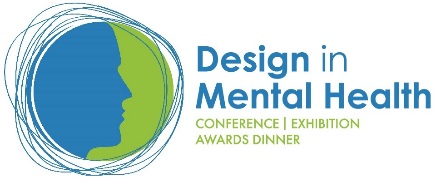  Exhibitor Risk Assessment (including Health & Safety Declaration)ALL EXHIBITORS MUST COMPLETE AND RETURN BY:22 April 2022 to: chelseyclark@step-exhibitions.comHealth & Safety DeclarationPlease be advised that it is a Venue and Organiser requirement that ALL exhibitors complete this combined Health & SafetyDeclaration and Risk Assessment Form and return to the Organisers chelseyclark@step-exhibitions.comBY Friday 22 April 2022To be completed by all exhibitors and signed by a senior person within the exhibiting company.The Health & Safety at Work  Act, Etc., 1974 (HASAWA74)Our Principal Stand Contractor is:Risk Assessment If you ticked NONE, no further action is required and the document should be signed, dated (please complete Section 8) and returned to chelseyclark@step-exhibitions.comIf you ticked any hazard categories, please complete the following sections for each individual hazard.  Please attach additional copies of this form as may be necessary.THANK YOU FOR YOUR CO-OPERATION AND ASSISTANCE.PLEASE RETURN TO: chelseyclark@step-exhibitions.comExhibitors Risk Assessment FormExhibitors Risk Assessment FormExhibitors Risk Assessment FormExhibitors Risk Assessment FormCompanyContact NameJob TitleSignatureDateAll exhibitors and stand contractors must complete and submit required Health & Safety documentation.All exhibitors and stand contractors must complete and submit required Health & Safety documentation.All exhibitors and stand contractors must complete and submit required Health & Safety documentation.All exhibitors and stand contractors must complete and submit required Health & Safety documentation.It is a condition of entry into the event that every exhibitor, contractor, subcontractor, supplier and their agents comply with the HASAWA74 and all other legislation covering the venue. The exhibitor accepts that it is their legal and moral responsibility to ensure that their own and others health and safety is not put at risk by their actions (or in-actions) throughout the tenancy.It is a condition of entry into the event that every exhibitor, contractor, subcontractor, supplier and their agents comply with the HASAWA74 and all other legislation covering the venue. The exhibitor accepts that it is their legal and moral responsibility to ensure that their own and others health and safety is not put at risk by their actions (or in-actions) throughout the tenancy.It is a condition of entry into the event that every exhibitor, contractor, subcontractor, supplier and their agents comply with the HASAWA74 and all other legislation covering the venue. The exhibitor accepts that it is their legal and moral responsibility to ensure that their own and others health and safety is not put at risk by their actions (or in-actions) throughout the tenancy.It is a condition of entry into the event that every exhibitor, contractor, subcontractor, supplier and their agents comply with the HASAWA74 and all other legislation covering the venue. The exhibitor accepts that it is their legal and moral responsibility to ensure that their own and others health and safety is not put at risk by their actions (or in-actions) throughout the tenancy.Exhibitor NameStand NumberCompany (if different to above)Address and postcodeAddress and postcodeContact NameJob TitleTelephone NumberEmail addressWe are shell scheme only. We have trained and made our stand staff aware of the potential risks present onsite and we will copy them in with relevant safety information. Our exhibits, demonstrations and work practices cause NO HAZARDS to either others or ourselves onsite, as documented within the shell scheme and space only Risk Assessment document. We hold appropriate Employers Liability Insurance and Public Liability Insurance in cover for the duration of the open period.We are shell scheme WITH CONSTRUCTION.  Our principal stand contractor will provide a visual of the finished stand (including dimensions), a suitable and sufficient Risk Assessment, Method Statement, CPP (Construction Phase Plan) and   appropriate Public Liability Insurance. I have been satisfied of his/her competence to undertake the tasks required and I will ensure the documents are submitted to the Organisers by 22 April (Please complete contractor information below)We are shell scheme only. We have trained and made our stand staff aware of the potential risks present onsite and we will copy them in with relevant safety information. Our exhibits, demonstrations and work practices contain SOME HAZARDS to either others or ourselves on site, as documented within the shell scheme and space only Risk Assessment document. We hold appropriate Employers Liability Insurance and Public Liability Insurance in cover for the duration of the open period.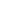 We are space only. We are NOT using a stand contractor. We have trained and made our stand staff aware of the potential risks present onsite and we will copy them in with relevant safety information. Our exhibits, demonstrations and work practices cause SOME/NO HAZARDS (please delete as appropriate) to either others or ourselves on site, as documented within the shell scheme and space only Risk assessment document. We hold appropriate Employers Liability and Public Liability Insurance in cover for the duration of the open period.We are space only and we are using a Stand Contractor. Our principal stand contractor will provide a visual of the finished stand (including dimensions), a suitable and sufficient Risk Assessment, Method Statement, CPP (Construction Phase Plan) and    appropriate   Public Liability   Insurance.  I have been satisfied of his/her competence to undertake the task as required and I will ensure the documents are submitted as requested.I will make available at the event a copy of our own Company’s Health & Safety Policy and Risk Assessment. Our stand staff will be sufficiently instructed and trained in relevant matters to carry out their tasks competently.Principal  Stand ContractorPrincipal  Stand ContractorPrincipal  Stand ContractorPrincipal  Stand ContractorCompanyAddressAddressPostcodeContact NameJob TitleTelephone NumberMobile NumberEmail AddressExhibitor NameStand NumberHazard CategoryHazard CategorySelect the most appropriate category for the hazard on your stand. Look only for hazards on your stand which you could reasonably expect to result in significant harm. Tick any of the following which are applicable:Select the most appropriate category for the hazard on your stand. Look only for hazards on your stand which you could reasonably expect to result in significant harm. Tick any of the following which are applicable:Display Equipment	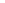 Falling Objects	Special Effects	(Including lasers/strobes)Noise	Airships	(Including blimps and balloons)Fall from Height	Stored Energy	Fire	Compressed Air	Demonstrations	Gas / LPG	Participation Games	Use of Vehicles	Water Features	Radiation	Slip / Fall	OTHER (please detail in the space below)	OTHER (please detail in the space below)	NONE	NONE	2. Existing control measures – What controls have been implemented to control the hazards2. Existing control measures – What controls have been implemented to control the hazards2. Existing control measures – What controls have been implemented to control the hazards2. Existing control measures – What controls have been implemented to control the hazards2. Existing control measures – What controls have been implemented to control the hazards2. Existing control measures – What controls have been implemented to control the hazards2. Existing control measures – What controls have been implemented to control the hazards2. Existing control measures – What controls have been implemented to control the hazards2. Existing control measures – What controls have been implemented to control the hazards2. Existing control measures – What controls have been implemented to control the hazards2. Existing control measures – What controls have been implemented to control the hazards2. Existing control measures – What controls have been implemented to control the hazards3. Are these control measures adequate to contain hazards?3. Are these control measures adequate to contain hazards?3. Are these control measures adequate to contain hazards?3. Are these control measures adequate to contain hazards?3. Are these control measures adequate to contain hazards?3. Are these control measures adequate to contain hazards?3. Are these control measures adequate to contain hazards?3. Are these control measures adequate to contain hazards?3. Are these control measures adequate to contain hazards?3. Are these control measures adequate to contain hazards?3. Are these control measures adequate to contain hazards?3. Are these control measures adequate to contain hazards?YES	YES	YES	YES	YES	YES	YES	NO	NO	NO	NO	NO	4. Who is at Risk – identify the people who are at risk from this hazard.4. Who is at Risk – identify the people who are at risk from this hazard.4. Who is at Risk – identify the people who are at risk from this hazard.4. Who is at Risk – identify the people who are at risk from this hazard.4. Who is at Risk – identify the people who are at risk from this hazard.4. Who is at Risk – identify the people who are at risk from this hazard.4. Who is at Risk – identify the people who are at risk from this hazard.4. Who is at Risk – identify the people who are at risk from this hazard.4. Who is at Risk – identify the people who are at risk from this hazard.4. Who is at Risk – identify the people who are at risk from this hazard.4. Who is at Risk – identify the people who are at risk from this hazard.4. Who is at Risk – identify the people who are at risk from this hazard.Exhibitors	Exhibitors	Exhibitors	Exhibitors	Exhibitors	Maintenance Staff	Maintenance Staff	Maintenance Staff	Maintenance Staff	Pregnant Workers	Pregnant Workers	Delegates	Delegates	Delegates	Delegates	Delegates	Organisers	Organisers	Organisers	Organisers	Other Venue Staff	Other Venue Staff	Cleaners	Cleaners	Cleaners	Cleaners	Members of the Public	Members of the Public	Members of the Public	Members of the Public	Members of the Public	Members of the Public	Disabled Persons	Disabled Persons	5. PROBABILITY - How likely is the hazard to cause harm?5. PROBABILITY - How likely is the hazard to cause harm?5. PROBABILITY - How likely is the hazard to cause harm?5. PROBABILITY - How likely is the hazard to cause harm?5. PROBABILITY - How likely is the hazard to cause harm?5. PROBABILITY - How likely is the hazard to cause harm?5. PROBABILITY - How likely is the hazard to cause harm?5. PROBABILITY - How likely is the hazard to cause harm?5. PROBABILITY - How likely is the hazard to cause harm?5. PROBABILITY - How likely is the hazard to cause harm?5. PROBABILITY - How likely is the hazard to cause harm?5. PROBABILITY - How likely is the hazard to cause harm?1.NegligibleNegligibleNegligibleNegligibleNegligibleInsert number ON THE LEFT HAND SIDE into  boxInsert number ON THE LEFT HAND SIDE into  boxInsert number ON THE LEFT HAND SIDE into  boxInsert number ON THE LEFT HAND SIDE into  box2.Possible occurrencePossible occurrencePossible occurrencePossible occurrencePossible occurrenceInsert number ON THE LEFT HAND SIDE into  boxInsert number ON THE LEFT HAND SIDE into  boxInsert number ON THE LEFT HAND SIDE into  boxInsert number ON THE LEFT HAND SIDE into  box3.Occasional occurrenceOccasional occurrenceOccasional occurrenceOccasional occurrenceOccasional occurrenceInsert number ON THE LEFT HAND SIDE into  boxInsert number ON THE LEFT HAND SIDE into  boxInsert number ON THE LEFT HAND SIDE into  boxInsert number ON THE LEFT HAND SIDE into  box4.Frequent occurrenceFrequent occurrenceFrequent occurrenceFrequent occurrenceFrequent occurrenceInsert number ON THE LEFT HAND SIDE into  boxInsert number ON THE LEFT HAND SIDE into  boxInsert number ON THE LEFT HAND SIDE into  boxInsert number ON THE LEFT HAND SIDE into  box5.Regular occurrenceRegular occurrenceRegular occurrenceRegular occurrenceRegular occurrenceInsert number ON THE LEFT HAND SIDE into  boxInsert number ON THE LEFT HAND SIDE into  boxInsert number ON THE LEFT HAND SIDE into  boxInsert number ON THE LEFT HAND SIDE into  box6.Common occurrenceCommon occurrenceCommon occurrenceCommon occurrenceCommon occurrenceInsert number ON THE LEFT HAND SIDE into  boxInsert number ON THE LEFT HAND SIDE into  boxInsert number ON THE LEFT HAND SIDE into  boxInsert number ON THE LEFT HAND SIDE into  box6.   SEVERITY – What is the worst possible outcome?6.   SEVERITY – What is the worst possible outcome?6.   SEVERITY – What is the worst possible outcome?6.   SEVERITY – What is the worst possible outcome?6.   SEVERITY – What is the worst possible outcome?6.   SEVERITY – What is the worst possible outcome?6.   SEVERITY – What is the worst possible outcome?6.   SEVERITY – What is the worst possible outcome?6.   SEVERITY – What is the worst possible outcome?6.   SEVERITY – What is the worst possible outcome?6.   SEVERITY – What is the worst possible outcome?6.   SEVERITY – What is the worst possible outcome?1.Trivial injuryTrivial injuryTrivial injuryTrivial injuryTrivial injuryInsert number ON THE LEFT HAND SIDE into  boxInsert number ON THE LEFT HAND SIDE into  boxInsert number ON THE LEFT HAND SIDE into  boxInsert number ON THE LEFT HAND SIDE into  box2.Minor injuryMinor injuryMinor injuryMinor injuryMinor injuryInsert number ON THE LEFT HAND SIDE into  boxInsert number ON THE LEFT HAND SIDE into  boxInsert number ON THE LEFT HAND SIDE into  boxInsert number ON THE LEFT HAND SIDE into  box3.Major injury to one personMajor injury to one personMajor injury to one personMajor injury to one personMajor injury to one personInsert number ON THE LEFT HAND SIDE into  boxInsert number ON THE LEFT HAND SIDE into  boxInsert number ON THE LEFT HAND SIDE into  boxInsert number ON THE LEFT HAND SIDE into  box4.Major injury to several personsMajor injury to several personsMajor injury to several personsMajor injury to several personsMajor injury to several personsInsert number ON THE LEFT HAND SIDE into  boxInsert number ON THE LEFT HAND SIDE into  boxInsert number ON THE LEFT HAND SIDE into  boxInsert number ON THE LEFT HAND SIDE into  box5.Death to one personDeath to one personDeath to one personDeath to one personDeath to one personInsert number ON THE LEFT HAND SIDE into  boxInsert number ON THE LEFT HAND SIDE into  boxInsert number ON THE LEFT HAND SIDE into  boxInsert number ON THE LEFT HAND SIDE into  box6.Multiple deathsMultiple deathsMultiple deathsMultiple deathsMultiple deathsInsert number ON THE LEFT HAND SIDE into  boxInsert number ON THE LEFT HAND SIDE into  boxInsert number ON THE LEFT HAND SIDE into  boxInsert number ON THE LEFT HAND SIDE into  boxINSERT PROBABILITY NUMBER INTO  (	) SEVERITY NUMBER INTO  (	) AND MULTIPLY TO ACHIEVE A RISK RATING PROBABILITY [		]   X    SEVERITY  [	]   =    RISK RATING 	[	]INSERT PROBABILITY NUMBER INTO  (	) SEVERITY NUMBER INTO  (	) AND MULTIPLY TO ACHIEVE A RISK RATING PROBABILITY [		]   X    SEVERITY  [	]   =    RISK RATING 	[	]INSERT PROBABILITY NUMBER INTO  (	) SEVERITY NUMBER INTO  (	) AND MULTIPLY TO ACHIEVE A RISK RATING PROBABILITY [		]   X    SEVERITY  [	]   =    RISK RATING 	[	]INSERT PROBABILITY NUMBER INTO  (	) SEVERITY NUMBER INTO  (	) AND MULTIPLY TO ACHIEVE A RISK RATING PROBABILITY [		]   X    SEVERITY  [	]   =    RISK RATING 	[	]INSERT PROBABILITY NUMBER INTO  (	) SEVERITY NUMBER INTO  (	) AND MULTIPLY TO ACHIEVE A RISK RATING PROBABILITY [		]   X    SEVERITY  [	]   =    RISK RATING 	[	]INSERT PROBABILITY NUMBER INTO  (	) SEVERITY NUMBER INTO  (	) AND MULTIPLY TO ACHIEVE A RISK RATING PROBABILITY [		]   X    SEVERITY  [	]   =    RISK RATING 	[	]INSERT PROBABILITY NUMBER INTO  (	) SEVERITY NUMBER INTO  (	) AND MULTIPLY TO ACHIEVE A RISK RATING PROBABILITY [		]   X    SEVERITY  [	]   =    RISK RATING 	[	]INSERT PROBABILITY NUMBER INTO  (	) SEVERITY NUMBER INTO  (	) AND MULTIPLY TO ACHIEVE A RISK RATING PROBABILITY [		]   X    SEVERITY  [	]   =    RISK RATING 	[	]INSERT PROBABILITY NUMBER INTO  (	) SEVERITY NUMBER INTO  (	) AND MULTIPLY TO ACHIEVE A RISK RATING PROBABILITY [		]   X    SEVERITY  [	]   =    RISK RATING 	[	]INSERT PROBABILITY NUMBER INTO  (	) SEVERITY NUMBER INTO  (	) AND MULTIPLY TO ACHIEVE A RISK RATING PROBABILITY [		]   X    SEVERITY  [	]   =    RISK RATING 	[	]INSERT PROBABILITY NUMBER INTO  (	) SEVERITY NUMBER INTO  (	) AND MULTIPLY TO ACHIEVE A RISK RATING PROBABILITY [		]   X    SEVERITY  [	]   =    RISK RATING 	[	]INSERT PROBABILITY NUMBER INTO  (	) SEVERITY NUMBER INTO  (	) AND MULTIPLY TO ACHIEVE A RISK RATING PROBABILITY [		]   X    SEVERITY  [	]   =    RISK RATING 	[	]VERY LOW RISKVERY LOW RISK1  TO 4Requires no actionRequires no actionRequires no actionRequires no actionRequires no actionRequires no actionRequires no actionRequires no actionRequires no actionLOW RISKLOW RISK5 TO 7Requires no actionRequires no actionRequires no actionRequires no actionRequires no actionRequires no actionRequires no actionRequires no actionRequires no actionMEDIUM RISKMEDIUM RISK8 TO 14May require action or creating more awareness, look at specificsMay require action or creating more awareness, look at specificsMay require action or creating more awareness, look at specificsMay require action or creating more awareness, look at specificsMay require action or creating more awareness, look at specificsMay require action or creating more awareness, look at specificsMay require action or creating more awareness, look at specificsMay require action or creating more awareness, look at specificsMay require action or creating more awareness, look at specificsHIGH RISKHIGH RISK15 TO 36Requires immediate action!Requires immediate action!Requires immediate action!Requires immediate action!Requires immediate action!Requires immediate action!Requires immediate action!Requires immediate action!Requires immediate action!7. What additional controls are required to control hazard? (IF RISK RATING IS > THAN  7)7. What additional controls are required to control hazard? (IF RISK RATING IS > THAN  7)8. Exhibitors Risk Assessment Form completed by:8. Exhibitors Risk Assessment Form completed by:CompanyNameJob TitleTelephone NumberMobile NumberEmail AddressSignatureDate